Projekts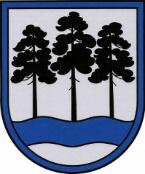 OGRES  NOVADA  PAŠVALDĪBAReģ.Nr.90000024455, Brīvības iela 33, Ogre, Ogres nov., LV-5001tālrunis 65071160,  e-pasts: ogredome@ogresnovads.lv, www.ogresnovads.lv SAISTOŠIE NOTEIKUMIOgrēKārtība, kādā Ogres novada pašvaldība piešķir līdzfinansējumu privātajam bērnu uzraudzības pakalpojuma sniedzējamIzdoti saskaņā ar Pašvaldību likuma 44. panta otro daļuI. Vispārīgie jautājumiSaistošie noteikumi (turpmāk – noteikumi) nosaka kārtību, kādā Ogres novada pašvaldība (turpmāk – pašvaldība) piešķir līdzfinansējumu privātajam bērnu uzraudzības pakalpojuma sniedzējam (turpmāk – pakalpojuma sniedzējs).Pašvaldība līdzfinansējumu piešķir pakalpojuma sniedzējam, kurš reģistrēts normatīvajos aktos par bērnu uzraudzības pakalpojuma reģistrēšanu noteiktajā kārtībā, par pilna laika (ne mazāk kā astoņas stundas dienā) bērnu uzraudzības pakalpojuma sniegšanu darba dienās bērna dzīvesvietā vai citā piemērotā vietā ārpus bērna dzīvesvietas. Pašvaldības līdzfinansējums paredzēts bērnu uzraudzības pakalpojuma nodrošināšanai bērnam no pusotra gada vecuma līdz obligātās bērna sagatavošanas pamatizglītības uzsākšanai, ja bērns reģistrēts uzņemšanai pašvaldības izglītības iestādē, kas īsteno pirmsskolas izglītības programmu. Pašvaldības līdzfinansējums nav paredzēts bērna ēdināšanas izdevumu segšanai.II. Pašvaldības līdzfinansējuma apmērsPašvaldība piešķir līdzfinansējumu pakalpojuma sniedzējam pašvaldības domes noteiktajā apmērā par pilna laika (darba dienās ne mazāk kā astoņas stundas dienā) pakalpojuma sniegšanu mēnesī vienam bērnam.Pašvaldības līdzfinansējums tiek piešķirts par dienām, kad bērns ir saņēmis bērnu uzraudzības pakalpojumu vai to nav saņēmis attaisnojošu iemeslu dēļ. Par attaisnojošu iemeslu uzskatāma bērna prombūtne veselības stāvokļa dēļ, ko apliecina ārsta izsniegta izziņa.III. Pašvaldības līdzfinansējuma piešķiršanas, 
izmaksas un pārtraukšanas kārtībaLai pretendētu uz pašvaldības līdzfinansējumu, bērna likumiskais pārstāvis iesniedz iesniegumu (1. pielikums) un līguma, kas noslēgts starp pakalpojuma sniedzēju un bērna likumisko pārstāvi par bērna uzraudzības pakalpojumu, kopiju.Noteikumu 7. punktā minētos dokumentus iesniedz pašvaldības vienotajos klientu apkalpošanas centros vai Ogres novada Izglītības pārvaldē (turpmāk - Izglītības pārvalde), vai nosūta pa pastu Izglītības pārvaldei Brīvības ielā 11, Ogrē, Ogres novadā, LV-5001, vai elektroniski uz izglitiba@ogresnovads.lv atbilstoši normatīvo aktu prasībām par elektronisko dokumentu noformēšanu.Pašvaldības līdzfinansējums tiek piešķirts saskaņā ar sekojošiem nosacījumiem:bērns ir sasniedzis pusotra gada vecumu;bērna un viena no bērna likumiskajiem pārstāvjiem deklarētā dzīvesvietas adrese ir pašvaldības administratīvajā teritorijā;bērna likumiskais pārstāvis ir noslēdzis rakstveida līgumu ar bērna uzraudzības pakalpojumu sniedzēju atbilstoši normatīvajos aktos noteiktajām prasībām;izvēlētais bērnu uzraudzības pakalpojuma sniedzējs nav bērna likumiskais pārstāvis;pašvaldība nenodrošina bērnam vietu pašvaldības izglītības iestādē atbilstoši likumā un pašvaldības saistošajos noteikumos noteiktajam.Izglītības pārvalde pārbauda un izvērtē iesniegto dokumentu atbilstību noteikumu 9. punktā noteiktajām prasībām.Lēmumu par pašvaldības līdzfinansējuma piešķiršanu, atteikumu piešķirt pašvaldības līdzfinansējumu vai pašvaldības līdzfinansējuma pārtraukšanu pieņem Izglītības pārvaldes vadītājs.Par pieņemto lēmumu Izglītības pārvalde informē bērna likumisko pārstāvi ne vēlāk kā piecu darba dienu laikā no lēmuma pieņemšanas brīža.Pašvaldības līdzfinansējums tiek nodrošināts, starp pašvaldību, pakalpojuma sniedzēju un bērna likumisko pārstāvi, noslēdzot līgumu par pašvaldības līdzfinansējumu bērnu uzraudzības pakalpojuma sniedzējam. Līguma termiņš nepārsniedz vienu gadu.Pēc līguma noslēgšanas pašvaldības līdzfinansējuma saņemšanai pakalpojumu sniedzējs līdz katra mēneša piektajam datumam iesniedz pašvaldībā pieņemšanas – nodošanas aktu (2. pielikums) par iepriekšējā mēnesī sniegtajiem bērnu uzraudzības pakalpojumiem.Noteikumu 14. punktā minēto pieņemšanas - nodošanas aktu iesniedz pašvaldības vienotajos klientu apkalpošanas centros vai Izglītības pārvaldē, vai nosūta pa pastu Izglītības pārvaldei Brīvības ielā 11, Ogrē, Ogres novadā, LV-5001, vai elektroniski uz izglitiba@ogresnovads.lv atbilstoši normatīvo aktu prasībām par elektronisko dokumentu noformēšanu.Pašvaldība pēc šo noteikumu 14. punktā minētā pieņemšanas - nodošanas akta saņemšanas 10 darba dienu laikā izvērtē un pārskaita uz pakalpojuma sniedzēja kontu pašvaldības līdzfinansējumu par iepriekšējā mēnesī sniegtajiem bērnu uzraudzības pakalpojumiem. Pašvaldības līdzfinansējums tiek pārtraukts, ja:bērns uzsācis apmeklēt pašvaldības izglītības iestādi, privāto izglītības iestādi vai citas pašvaldības izglītības iestādi.bērnam tiek nodrošināta vieta kādā no pašvaldības izglītības iestādēm, kurā viņš ir reģistrēts uzņemšanai, bet bērna likumīgais pārstāvis no nodrošinātās vietas ir atteicies; bērna un vismaz viena no bērna likumiskajiem pārstāvjiem dzīvesvieta nav deklarēta pašvaldības administratīvajā teritorijā;tiek pārtraukts līgums starp pakalpojuma sniedzēju un bērna likumisko pārstāvi par bērnu uzraudzības  pakalpojumu sniegšanu;pakalpojuma sniedzējs tiek izslēgts no bērnu uzraudzības pakalpojuma sniedzēju reģistra.Pakalpojuma sniedzēja pienākums ir atmaksāt pašvaldības līdzfinansējuma summas pārmaksu, ja tā izveidojusies pakalpojuma sniedzēja vainas dēļ, sniedzot nepatiesu vai nepilnīgu informāciju vai nepaziņojot par apstākļiem, kuri ietekmē tiesības uz pašvaldības līdzfinansējumu.Izglītības pārvaldes vadītāja faktisko rīcību vai pieņemtos lēmumus var apstrīdēt, viena mēneša laikā no lēmuma pieņemšanas iesniedzot attiecīgu iesniegumu pašvaldības izpilddirektoram, bet pašvaldības izpilddirektora lēmumu par sūdzību par Izglītības pārvaldes vadītāja faktisko rīcību vai  pieņemtajiem lēmumiem - pārsūdzēt tiesā, ja normatīvajos aktos nav noteikts citādi.VI. Noslēguma jautājumsAtzīt par spēku zaudējušiem Ogres novada pašvaldības 2021. gada 16. decembra saistošos noteikumus Nr.32/2021 „Kārtība, kādā Ogres novada pašvaldība piešķir līdzfinansējumu privātajam bērnu uzraudzības pakalpojuma sniedzējam” (Publicēti "Ogrēnietī " 30.12.2021. Nr.15A (605A)).Domes priekšsēdētājs 							E. HelmanispielikumsOgres novada pašvaldībassaistošajiem noteikumiem Nr.__/2024 “Kārtība, kāda Ogres novada pašvaldība piešķir līdzfinansējumu privātajam bērnu uzraudzības pakalpojuma sniedzējam”Ogres novada Izglītības pārvaldeiBrīvības iela 11, Ogre, LV-5001Bērna likumiskā pārstāvja vārds, uzvārds ____________________________________________Personas kods __________________________________________________________________Deklarētās dzīvesvietas adrese ____________________________________________________Kontakttālrunis _____________________________   E-pasts ____________________________IESNIEGUMS PAŠVALDĪBAS ATBALSTA PIEŠĶIRŠANAI PRIVĀTAJAM BĒRNU UZRAUDZĪBAS PAKALPOJUMA SNIEDZĒJAMLūdzu piešķirt pašvaldības atbalstu privātajam bērnu uzraudzības pakalpojumamBērna vārds, uzvārds ____________________________________________________________Personas kods ___________________________ Dzimšanas dati__________________________Deklarētās dzīvesvietas adrese ____________________________________________________Informācija par privāto bērnu uzraudzības pakalpojuma sniedzēju:Privātā bērnu uzraudzības pakalpojuma sniedzējavārds, uzvārds vai juridiskās personas nosaukums _____________________________________________________________________________Personas kods vai juridiskās personas reģistrācijas Nr. _____________________________________________________________________________Deklarētās dzīvesvietas vai  juridiskā adrese  _________________________________________Datums, no kura bērns saņem privāto bērnu uzraudzības pakalpojumu     _____________________________________________________________________________Adrese, kurā tiek nodrošināts privātais bērnu uzraudzības pakalpojums _____________________________________________________________________________Apliecinu, ka norādītā informācija ir precīza un patiesa. Apņemos ievērot, ka jebkuru iesniegumā norādīto apstākļu izmaiņu gadījumā jāinformē Ogres novada Izglītības pārvalde.Parakstot šo iesniegumu, piekrītu, ka Ogres novada pašvaldība, atbilstoši Latvijas Republikā spēkā esošajiem normatīvajiem aktiem, kas regulē personas datu aizsardzību, apstrādā manus personas datus. Personas datu apstrādes mērķis – pašvaldības līdzfinansējuma piešķiršana bērnu uzraudzības pakalpojumam saskaņā ar Ogres novada pašvaldības 20___.gada _____________ saistošajiem noteikumiem Nr. ____ “Kārtība, kāda Ogres novada pašvaldība piešķir līdzfinansējumu privātajam bērnu uzraudzības pakalpojuma sniedzējam”.*Datums ___________________________________________________*Paraksts, atšifrējums _________________________________________* Pašrocīgs paraksts un datums nav nepieciešams, ja dokuments parakstīts ar drošu elektronisko parakstu, kas satur laika zīmogu.pielikumsOgres novada pašvaldībassaistošajiem noteikumiem Nr.__/2024 “Kārtība, kāda Ogres novada pašvaldība piešķir līdzfinansējumu privātajam bērnu uzraudzības pakalpojuma sniedzējam”PIEŅEMŠANAS - NODOŠANAS AKTSAkts sastādīts par to, ka bērnu uzraudzības pakalpojuma sniedzējs:sniedza bērnu uzraudzības pakalpojumu no ______.gada ________________ līdz ________. gada _________________ atbilstoši noslēgtajam līgumam par Ogres novada pašvaldības līdzfinansējumu bērnu uzraudzības pakalpojuma sniedzējam.Pakalpojuma sniegtais apmērs un pašvaldības līdzfinansējuma summa:Līgumā paredzētais pakalpojums veikts labā kvalitātē un pusēm nav pretenziju vienai pret otru.Šis akts sastādīts trijos eksemplāros, no kuriem viens glabājas pie bērna likumiskā pārstāvja, otrs pie bērnu uzraudzības pakalpojuma sniedzēja, trešais Ogres novada pašvaldībā.Pakalpojumu nodeva:*Pakalpojuma sniedzējs________________________________________________________(vārds, uzvārds, paraksts)Bankas nosaukums:_________________________Konta Nr. _________________________________Pakalpojumu pieņēma:*Bērna likumiskais pārstāvis ____________________________________________________(vārds, uzvārds, paraksts)*Datums _____________________________* Pašrocīgs paraksts un datums nav nepieciešams, ja dokuments parakstīts ar drošu elektronisko parakstu, kas satur laika zīmogu.2024.gada ___. aprīlīNr.___/2024(protokols Nr._; _.)Vārds, uzvārds vai juridiskās personas nosaukumsPersonas kods vai juridiskās personas reģistrācijas numursNr.
p. k.BērnsBērnsLīguma Nr. ar pašvaldībuDienu skaits, kad sniegts pakalpojumsDienu skaits, kad pakalpojums nav sniegts attaisnojošu iemeslu dēļPašvaldības līdzfinansējuma summa (euro)Nr.
p. k.Vārds, uzvārdspersonas kodsLīguma Nr. ar pašvaldībuDienu skaits, kad sniegts pakalpojumsDienu skaits, kad pakalpojums nav sniegts attaisnojošu iemeslu dēļPašvaldības līdzfinansējuma summa (euro)